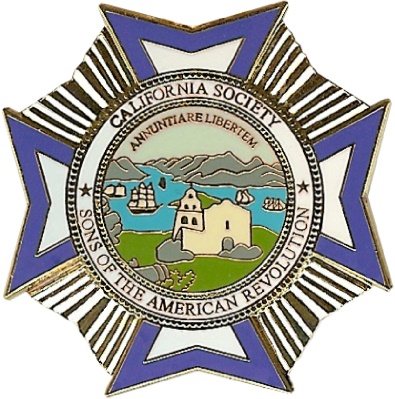 143rd Annual Spring Meetingof theCalifornia SocietySons of the American RevolutionApril 19 – 21, 2018SCHEDULE OF EVENTSThursday, April 194:00 PM – 10:00 PM	Registration – Main Lobby4:00 PM – 10:00 PM	Hospitality Room Open – Hospitality Room 1025-10276:30 PM	Dinner on Your Own (NSSAR, by invitation only – Zio Fraedos)Friday, April 208:00 AM – 10:00 AM	Registration – Main Lobby9:00 AM – 11:30 AM	Opening Ceremonies – Seminar 4			Presentation of Colors, Invocation, Pledge of Allegiance, SAR Pledge		General Business Session – Seminar 4		Ladies Axuiliary Board Meeting – Seminar 2NOON – 2:00 PM	Public Service Luncheon – Park Room		(meal ticket required)2:15 PM – 3:30 PM	General Business Session Continues – Seminar 42:30 PM – 4:30 PM	Ladies Tour (Galindo House) – meet in Hotel Lobby 3:30 PM – 4:30 PM	Workshops (if needed) – Seminar 34:30 PM – 10:00 PM	Hospitality Room Open – Hospitality Room 1025-10276:00 PM	Dinner on Your Own (President’s Dinner – Scott’s)Saturday, April 217:15 AM – 8:15 AM	Past State Presidents Breakfast – PV Main Dining Room 7:15 AM – 8:15 AM	Past Ladies Auxiliary President’s Breakfast – PV Main Dining Room8:30 AM – 9:00 AM	Budget & Audit Committee Meeting – Executive Board Room 9:00 AM – 11:30 AM	General Business Session – Golden Gate D/E 		Board of Managers Meeting – Golden Gate D/E		Western District Meeting – Golden Gate D/E9:00 AM – 11:30 AM	Ladies Auxiliary General Session – Seminar 29:30 AM – 11 AM	Poster Contest Judging – Please Vote – Golden Gate D/E NOON – 2:00 PM	Youth Awards Luncheon – Golden Gate C		(meal ticket required)2:15 PM – 3:00 PM	CASSAR Memorial Service – Park Room3:00 PM – 4:00 PM	OFNA – Seminar 24:00 PM – 5:00 PM	Society of Colonial Wars – Seminar 2 3:30 PM – 5:00 PM	Hospitality Room Open – Hospitality Room6:00 PM – 7:00 PM 	Social Hour7:00 PM – 10:00 	Gala Inaugural Banquet – Golden Gate C 		(meal ticket required)10:00 PM – 11:00 PM	Hospitality Room Open – Hospitality Room 1025-1027Sunday, April 22		Hotel Check Out by NOON 